Warszawa, dnia 17.06.2022 r.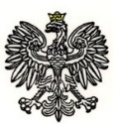 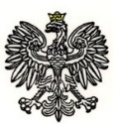 Dotyczy: Postępowanie prowadzone w trybie podstawowym w celu zawarcia umowy ramowej pn.: Dostawy kabur z podwójnym zabezpieczeniem do pistoletów P99, Glock 17, Glock 19, CZ-85, REX Zero 1 CP, nr ref.: : WZP-1450/22/87/Z.INFORMACJA Z OTWARCIA OFERTWypełniając dyspozycję art. 222 ust. 5 ustawy z dnia 11 września 2019 r. Prawo zamówień publicznych (t.j. Dz.U. z 2021 r., poz. 1129, z późn. zm.), Wydział Zamówień Publicznych KSP, działając w imieniu Zamawiającego, informuje, że w ww. postępowaniu oferty złożyli nw. Wykonawcy:W zadaniu nr 1 na dostawy kabur z podwójnym zabezpieczeniem w kolorze czarnym do pistoletu P99 z podwójnym zabezpieczeniem:W zadaniu nr 2 na dostawy kabur z podwójnym zabezpieczeniem w kolorze czarnym do pistoletu Glock 19:W zadaniu nr 3 na dostawy kabur z podwójnym zabezpieczeniem w kolorze czarnym do pistoletu Glock 17:W zadaniu nr 4 na dostawy kabur z podwójnym zabezpieczeniem w kolorze czarnym do pistoletu REX ZERO 1 CP:W zadaniu nr 6 na dostawy kabur z podwójnym zabezpieczeniem w kolorze białym do pistoletu P99:W zadaniu nr 7 na dostawy kabur z podwójnym zabezpieczeniem w kolorze białym do pistoletu Glock 19:W zadaniu nr 8 na dostawy kabur z podwójnym zabezpieczeniem w kolorze białym do pistoletu Glock 17:W zadaniu nr 9 na dostawy kabur z podwójnym zabezpieczeniem w kolorze białym do pistoletu REX ZERO 1 CP:W zadaniach nr 5 na dostawy kabur z podwójnym zabezpieczeniem w kolorze czarnym do pistoletu CZ-85 oraz nr 10 na dostawy kabur z podwójnym zabezpieczeniem w kolorze białym do pistoletu CZ-85 nie wpłynęły żadne oferty.Numer ofertyNazwa i siedziba WykonawcyCena oferty brutto w PLN2.UMO Spółka z ograniczoną odpowiedzialnością, z siedzibą w Zielonce332 100,003.HOLSTERS HPE POLSKA Grzegorz Szymański,z siedzibą w Kielcach238 005,00Numer ofertyNazwa i siedziba WykonawcyCena oferty brutto w PLN3.HOLSTERS HPE POLSKA Grzegorz Szymański,z siedzibą w Kielcach13 222,50Numer ofertyNazwa i siedziba WykonawcyCena oferty brutto w PLN3.HOLSTERS HPE POLSKA Grzegorz Szymański,z siedzibą w Kielcach13 222,50Numer ofertyNazwa i siedziba WykonawcyCena oferty brutto w PLN1.WORKS 11 Sp. z o.o.,Z siedzibą w Katowicach26 874,643.HOLSTERS HPE POLSKA Grzegorz Szymański,z siedzibą w Kielcach13 222,50Numer ofertyNazwa i siedziba WykonawcyCena oferty brutto w PLN3.HOLSTERS HPE POLSKA Grzegorz Szymański,z siedzibą w Kielcach26 445,00Numer ofertyNazwa i siedziba WykonawcyCena oferty brutto w PLN3.HOLSTERS HPE POLSKA Grzegorz Szymański,z siedzibą w Kielcach5 289,00Numer ofertyNazwa i siedziba WykonawcyCena oferty brutto w PLN3.HOLSTERS HPE POLSKA Grzegorz Szymański,z siedzibą w Kielcach5 289,00Numer ofertyNazwa i siedziba WykonawcyCena oferty brutto w PLN3.HOLSTERS HPE POLSKA Grzegorz Szymański,z siedzibą w Kielcach5 289,00